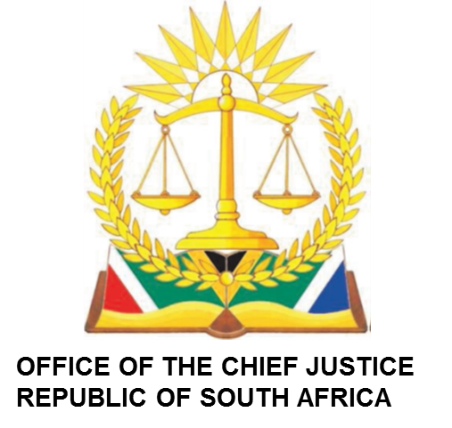 IN THE HIGH COURT OF SOUTH AFRICA MPUMALANGA DIVISION, MBOMBELA (MAIN SEAT)TUESDAY 27 FEBRUARY 2024URGENT APPLICATIONSBEFORE THE HONOURABLE JUDGE: PHAHLAMOHLAKA AJJUDGE’S SECRETARY: ZANDILE MABUZAEMAIL: ZMabuza@judiciary.org.zaVIRTUAL: 10H00FIRST CASE MANAGEMENT ROLLBEFORE THE HONOURABLE JUSTICE: MASHILE JJUDGE’S SECRETARY: THABANG CHILOANEEMAIL: TChiloane@judiciary.org.za / Chiloaneoa@gmail.comCIVIL COURT 4: 09H00BEFORE THE HONOURABLE JUDGE: PHAHLAMOHLAKA AJJUDGE’S SECRETARY: ZANDILE MABUZAEMAIL ADDRESS: ZMabuza@judiciary.org.zaCIVIL COURT: 5: 08H45BEFORE THE HONOURABLE JUDGE: COETZEE AJJUDGE’S SECRETARY: MMATHAPELO RAMASIMONGEMAIL ADDRESS: MRamasimong@judiciary.org.zaCIVIL COURT: 6: 08H45SECOND CASE MANAGEMENT ROLLBEFORE THE HONOURABLE JUDGE: PHAHLAMOHLAKA AJJUDGE’S SECRETARY: ZANDILE MABUZAEMAIL:  ZMabuza@judiciary.org.zaCIVIL COURT 5: 08H45TRIAL ROLLBEFORE THE HONOURABLE JUSTICE: MASHILE JJUDGE’S SECRETARY: THABANG CHILOANEEMAIL: TChiloane@judiciary.org.za / Chiloaneoa@gmail.comVIRTUAL: 10H00BEFORE THE HONOURABLE JUDGE: VUKEYA AJJUDGE’S SECRETARY: MAMOSHABI VILANEEMAIL:  Mvilane@judiciary.org.zaVIRTUAL: 14H30CRIMINAL ROLLMBOMBELABEFORE THE HONOURABLE JUDGE: VUKEYA JJUDGE’S SECRETARY: MAMOSHABI VILANEEMAIL ADDRESS: Mvilane@judiciary.org.za CRIMINAL COURT 5: 09H00BEFORE THE HONOURABLE JUDGE: ROELOFSE AJJUDGE SECRETARY: NKOSANA KHITSANE EMAIL: NKhitsane@judiciary.org.zaCRIMINAL COURT 1: 09H00 AVAILABLE JUDGE(S)NONENOCASE NONAME OF PARTIES1523/2024MATTSCAPED (PTY) LTD +1 vs NEDUVAMPARAYIL RAMAKRISHNAN NAIR KRISHNADAS +2abongile@lm-inc.co.zasandto@lm-inc.co.zalaw@meintjieskhoza.co.za2552/2024WHITE-HAZY BUILDING CONSTRUCTION (PTY) LTD vs FRANCE MONDLANE +2michael@mvratt.co.zahermann@advfourie.co.za 3635/2024HL HALLS & SONS (PTY) LTD vs MESHACK THEMBINKOSI SILNDA +6vonklemper@wylie.co.zaicleland@wylie.co.zaschalk@cdlaw.co.zahermann@advfourie.co.za4191/24FOSTER PATRICK MHLONGO v THE TRUSTEES FOR THE TIME BEING OF THE PETER NEVES TRUST + 02 OTHERSboris@asbex.bizmathew@mkalaw.co.zamurray@mkalaw.co.zayolandi@csprok.co.zamichelle@csprok.co.za 5829/24NEDCOSA PTY LTD v MATTSCAPE PTY LTD + 08 OTHERSabongile@lm-inc.co.zasandto@lm-inc.co.zalaw@meintjieskhoza.co.zaNOCASE NONAME OF PARTIESOUTCOME11238/2022SIBIYA NKOSINGIPHIWE THULANI vs RAF2.3388/2021THANDEKA ACASIA SILINDA vs RAF34343/2022SBUSISO MFUNDO MAHLANGU vs RAFNOCASE NONAME OF PARTIES11378/2023MYENI TRYPHINA DONNY vs RAF21377/2023MASHELE NOMNDENI vs RAF32205/2021MOHLOLO EUGENIA KHANO vs RAFNOCASE NONAME OF PARTIES15135/2023NOKWANDA TRINATCHE MADONSELA vs RAF21946/2022THAMSANCA JOSH MNISI vs RAF34680/2022THABETHE MXOLISI HAROLD vs RAFNOCASE NONAME OF PARTIES1.1728/2022PHIRI GLEDWELL vs ROAD ACCIDENT FUND 2.1246/2022MATHONSI PHETHENI CEBOLIHLE vs ROAD ACCIDENT FUND 3.1040/2019NYALUNGU ANTHONY THOKOZANI vs MINISTER OF POLICE4.2904/2022NGWENYA MBIKO SIBUSISO vs MINISTER OF POLICE NOCASE NONAME OF PARTIESOUTCOME1.315/2022TONKIN BRUCE ALEXANDER vs ROAD ACCIDENT FUNDNOCASE NONAME OF PARTIES2.314/2020SITHOLE MTHOKOZISI MADUNA vs ROAD ACCIDENT FUNDContingency on loss of earnings only4 HoursNOCASE NONAME OF PARTIESOUTCOME1.CC25/2023S V MLAMBO LEWIS